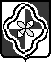 РАСПОРЯЖЕНИЕ Администрации муниципального образования «Родниковский муниципальный район»Ивановской областиот  27.05.2021г. № 166О порядке уведомления представителя нанимателя (работодателя) о фактах обращения в целях склонения муниципального служащего к совершению коррупционных правонарушенийВ соответствии с частью 5 статьи 9 Федерального закона от 25 декабря 2008 г. N 273-ФЗ "О противодействии коррупции",1. Утвердить Порядок уведомления представителя нанимателя (работодателя) о фактах обращения в целях склонения муниципального служащего к совершению коррупционных правонарушений (приложение N 1).2. Утвердить Перечень сведений, содержащихся в уведомлениях представителя нанимателя (работодателя) о фактах обращения в целях склонения муниципального служащего к совершению коррупционных правонарушений (приложение N 2).3. Отделу делопроизводства и кадровой службы обеспечить:3.1. регистрацию уведомлений представителя нанимателя (работодателя) о фактах обращения в целях склонения муниципального служащего к совершению коррупционных правонарушений путем внесения записей в журнал регистрации;3.2. передачу зарегистрированных уведомлений представителя нанимателя (работодателя) о фактах обращения в целях склонения муниципального  служащего к совершению коррупционных правонарушений на рассмотрение Главе муниципального образования «Родниковский муниципальный район» с целью организации последующей проверки сведений, содержащихся в уведомлениях;3.3. организацию проверки сведений, содержащихся в уведомлениях представителя нанимателя (работодателя) о фактах обращения в целях склонения муниципального служащего к совершению коррупционных правонарушений в соответствии с законодательством Российской Федерации.4. Распоряжение администрации муниципального образования «Родниковский муниципальный район» от 30.03.2009г. № 253 «О Порядке уведомления представителя нанимателя (работодателя) о фактах обращения в целях склонения муниципального служащего к совершению коррупционных правонарушений» отменить.5. Контроль за исполнением настоящего распоряжения возложить на начальника отдела делопроизводства и кадровой службы администрации муниципального образования «Родниковский муниципальный район».Глава муниципального образования«Родниковский муниципальный район»						А.Б. МаловПриложение N 1к распоряжению администрации муниципального образования «Родниковский муниципальный район» от ______________ № ____Порядок уведомления представителя нанимателя (работодателя) о фактах обращения в целях склонения муниципального служащего к совершению коррупционных правонарушений1. Уведомление представителя нанимателя (работодателя) обо всех случаях обращения к муниципальному служащему каких-либо лиц в целях склонения его к совершению коррупционных правонарушений (далее - Уведомление) заполняется и передается муниципальным служащим в отдел делопроизводства и кадровой службы администрации муниципального образования «Родниковский муниципальный район» в произвольной форме или в соответствии с приложением N 1 к настоящему Порядку незамедлительно, когда муниципальному служащему стало известно о фактах склонения его к совершению коррупционного правонарушения.При нахождении муниципального служащего не при исполнении служебных обязанностей и вне пределов места работы о факте склонения его к совершению коррупционного правонарушения и других изложенных выше фактах коррупционной направленности он обязан уведомить по любым доступным средствам связи представителя нанимателя (работодателя) или отдел делопроизводства и кадровой службы администрации муниципального образования «Родниковский муниципальный район», а по прибытии к месту службы оформить соответствующее уведомление в письменной форме.К Уведомлению прилагаются все имеющиеся материалы, подтверждающие обстоятельства обращения в целях склонения государственного служащего к совершению коррупционных правонарушений, а также изложенные выше факты коррупционной направленности.2. Муниципальный  служащий обязан уведомлять представителя нанимателя (работодателя), органы прокуратуры или другие государственные органы обо всех случаях обращения к нему каких-либо лиц в целях склонения его к совершению коррупционных правонарушений.3. Отдел делопроизводства и кадровой службы администрации муниципального образования «Родниковский муниципальный район»производит регистрацию Уведомления в журнале регистрации (приложение N 2 к Порядку).4. После регистрации Уведомления в журнале регистрации оно передается на рассмотрение Главе муниципального образования «Родниковский муниципальный район» с целью последующей организации проверки содержащихся в нем сведений.5. Невыполнение муниципальным служащим должностной (служебной) обязанности, предусмотренной частью 1 статьи 9 Федерального закона от 25 декабря 2008 г. N 273-ФЗ "О противодействии коррупции", является правонарушением, влекущим его увольнение с муниципальной службы либо привлечение его к иным видам ответственности в соответствии с законодательством Российской Федерации .Приложение N 2к распоряжению администрации муниципального образования «Родниковский муниципальный район» от ______________ № ____ПЕРЕЧЕНЬ сведений, содержащихся в уведомлении представителя нанимателя(работодателя) о фактах обращения в целях склонения муниципального служащего к совершению коррупционных правонарушений1. Фамилия, имя, отчество муниципального служащего, подающего Уведомление, его должность, структурное подразделение администрации муниципального образования «Родниковский муниципальный район».2. Все известные сведения о физическом (юридическом) лице, склоняющем к правонарушению (фамилия, имя, отчество, должность).3. Сущность предполагаемого правонарушения (злоупотребление служебным положением, дача взятки, получение взятки, злоупотребление полномочиями, коммерческий подкуп либо иное незаконное использование физическим лицом своего должностного положения вопреки законным интересам общества и государства в целях получения выгоды в виде денег, ценностей, иного имущества или услуг имущественного характера, иных имущественных прав для себя или для третьих лиц либо незаконное предоставление такой выгоды указанному лицу другими физическими лицами).4. Способ склонения к правонарушению.5. Время, дата склонения к правонарушению.6. Место склонения к правонарушению.7. Обстоятельства склонения к правонарушению.8. Дата заполнения Уведомления.Приложение N 1 к ПорядкуУведомление представителя нанимателя (работодателя)  о фактах обращения в целях склонения муниципального служащего к совершению коррупционных правонарушений                                                Главе муниципального образования «Родниковский муниципальный район»                                            _______________________________                                                                                                                (Ф.И.О.)                                            от ________________________________                                               (Ф.И.О. муниципального служащего, должность,                                                структурное подразделение)    1.  Уведомляю о факте обращения в целях склонения меня к коррупционномуправонарушению (далее - склонение к правонарушению) со стороны ________________________________________________________________________________ (указывается Ф.И.О., должность, все известные сведения о физическом (юридическом) лице, склоняющем к правонарушению)__________________________________________________________________________________________________________________________________________________________________________________________________________________.    2. Склонение к правонарушению производилось в целях осуществления  мною____________________________________________________________________________________________________________________________________________ (указывается сущность предполагаемого правонарушения)________________________________________________________________________________________________________________________________________________________________________________________________________________________________________________________________________________________.    3. Склонение к правонарушению осуществлялось посредством ________________________________________________________________________________________________________________________________________________________________________________________________________________________________.(способ склонения)    4. Склонение к правонарушению произошло в ____ ч. ____ мин., "__" _____________ 20__ г. в ______________________________________________________.(город, адрес)    5. Склонение к правонарушению производилось__________________________________________________________________________________________________________________________________________________________________________________________________________________.(обстоятельства склонения)_____________________________________ _________________    (дата заполнения уведомления)         (подпись)Приложение N 2 к ПорядкуЖурналрегистрации уведомлений представителя нанимателя(работодателя) о фактах обращения в целях склонениямуниципального служащего к совершениюкоррупционных правонарушенийN п/пДата регистрации уведомленияПрисвоенный регистрационный номерФ.И.О. подавшего уведомлениеПодпись подавшего уведомлениеФ.И.О. регистратораПодпись регистратора1234567